                       PREFEITURA MUNICIPAL DE PONTE NOVA   SECRETARIA DE EDUCAÇÃO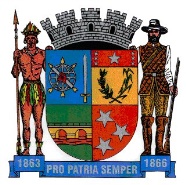 ESTADO DE MINAS GERAISTEMA: HISTÓRIA E RECONTOATIVIDADE DE PORTUGUÊS - 1ºANO DO ENSINO FUNDAMENTAL  1- ESCREVA O SEU NOME NO ESPAÇO ABAIXO:2- OBSERVE AS CENAS ABAIXO:DIGA O QUE VOCÊ ENTENDEU E ENUMERE A SEQUÊNCIA DE CADA ACONTECIMENTO: 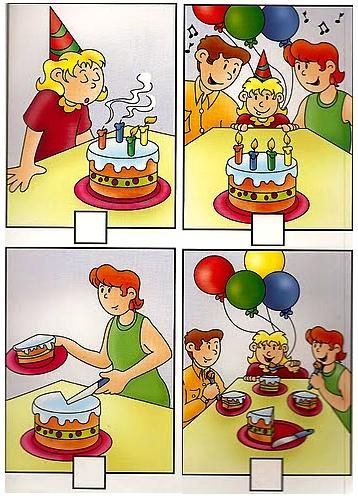 3- LEIA E REESCREVA AS FRASES ABAIXO, SUBSTITUINDO O DESENHO PELO NOME. 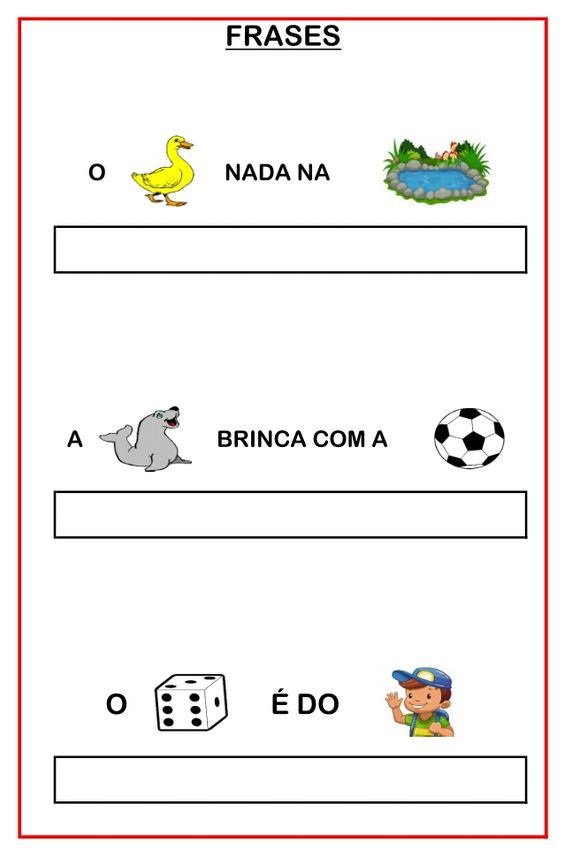 MATEMÁTICA - 1º ANO DO ENSINO FUNDAMENTALCOMPLETE AS SEQUÊNCIAS NUMÉRICAS ABAIXO: 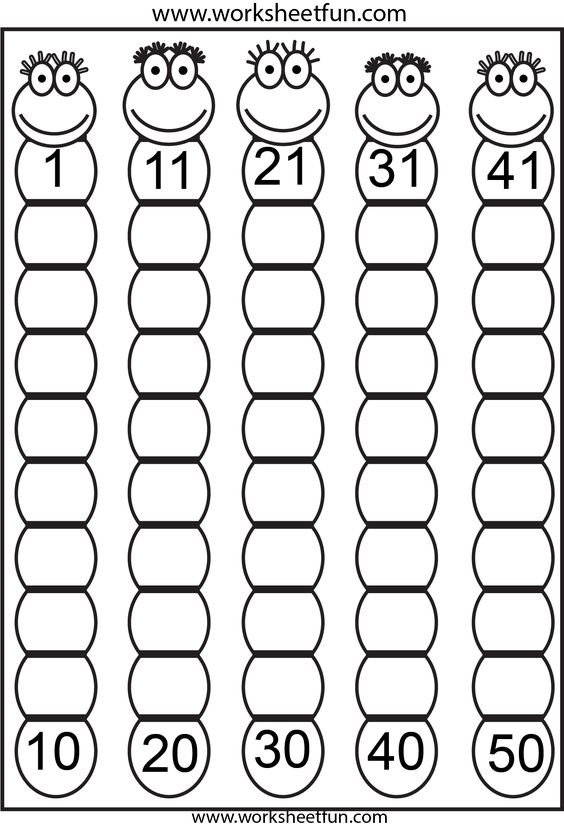 